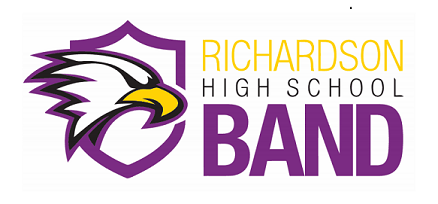 GOLDEN EAGLE BAND 2018 MARCH-A-THON!I play the (instrument) in the Richardson High School Golden Eagle Band. Being a member of a 250 person band is a lot of fun and a lot of hard work. We enjoy playing our part in the Richardson community by performing at high school football games and marching in other local events, such as the Annual Richardson Holiday parade and the Spring Creek Memorial Day parade.  Band requires a high level of commitment and discipline from all members in order to make a few sheets of music jump off the page into a memorable marching or concert performance.  The Golden Eagle Band is seeking financial support from friends and family to keep the band marching strongly into the future. On Saturday, September 29, the Golden Eagle Band will hold its annual 5k March-A-Thon. This is one of the band’s largest fundraisers of the year and we need your help.  You can donate via cash or check made payable to the Richardson Area Band Club. When you donate, please indicate that the donation is on my behalf.  My personal goal is to raise at least $250 for our band! All tax deductible donations help support band activities, keep fees reasonable and supply scholarships to ensure every student has the opportunity to participate.    Thank you for your continued support of the Richardson High School Golden Eagle Band.  Please come by the stadium this season and check out our 2018 Marching Show.  We’d love to see you there!(Student Name)www.richardsonband.org (click on Fundraising, March-a-Thon)Richardson Area Band ClubP. O. Box 832919Richardson, TX  75083-2919Questions about the March-A-Thon?  Please email us at  questions@richardsonband.org